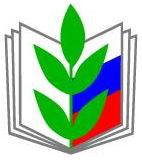 П О Л О Ж Е Н И Ео Благодарности/Благодарственном письме Комсомольской-на-Амуре городской организации Профсоюза работников народного образования и науки РФБлагодарность/Благодарственное письмо Комсомольской-на-Амуре городской организации Профсоюза работников народного образования                     и науки РФ учреждается для награждения:членов Профсоюза образовательных учреждений города Комсомольска-на-Амуре за активную, долголетнюю                               и безупречную работу в Профсоюзе, внесших большой вклад в работу по защите  трудовых и социально-экономических прав и  интересов членов Профсоюза, культурно-массовую                                 и спортивную работу, практическую реализацию уставных задач;первичных профсоюзных организаций образовательных учреждений города Комсомольска-на-Амуре, достигших высоких результатов в правозащитной деятельности, регулирование трудовых отношений и развитие социального партнерства, контроль за охраной труда и здоровьем членов Профсоюза, активную работу по мотивации профсоюзного членства, плодотворную и системную работу с молодежью и ветеранами труда;лиц, из числа руководителей, администрации образовательных учреждений города Комсомольска-на-Амуре, оказывающих содействие в развитии профсоюзного движения, социального партнерства;членов Профсоюза образовательных учреждений города Комсомольска-на-Амуре в связи с юбилейными датами (55, 60, 65, 70, 75, 80, 85 лет и т.д.).Награждение Благодарностью/Благодарственным письмом  Комсомольской-на-Амуре городской организации Профсоюза работников народного образования и науки РФ осуществляется решением Президиума  Комсомольской-на-Амуре городской организации Профсоюза                                по представлению выборных профсоюзных органов первичных организаций Профсоюза,  Председателя Комсомольской-на-Амуре городской организации Профсоюза.Для награждения Благодарностью/Благодарственным письмом  Комсомольской-на-Амуре городской организации Профсоюза работников народного образования и науки РФ в городской комитет Комсомольской-на-Амуре городской организации Профсоюза представляются:- решение профсоюзного комитета первичной профсоюзной организации с ходатайством о награждении. В решении указываются фамилия, имя, отчество, занимаемая должность, работа в профсоюзной организации, наименование  профсоюзной организации, краткие заслуги награждаемого, стаж профсоюзного членства должен быть не менее 1-го года. Материалы на награждение представляются в  Комсомольскую-на-Амуре городскую организацию Профсоюза работников народного образования и науки РФ не позднее, чем за 1 месяц             до награждения.Награждение Благодарностью/Благодарственным письмом  Комсомольской-на-Амуре городской организации Профсоюза работников народного образования и науки РФ производится с вручением денежной премии в размере не менее 500 рублей.УтвержденоПостановлением Президиума Комсомольской-на-Амуре городской организации Профсоюза работников народного образования и науки РФПротокол № 7 от 07.11.2017 годаПредседательО.С. Дунникова 